Меню “Дизайн”Подменю “Фон страницы”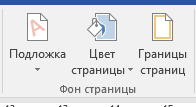 